Настройка обмена даннымиВ 1С открываем обработку обмена даннымиВ 1С нажимаем «Файл» - «Открыть»: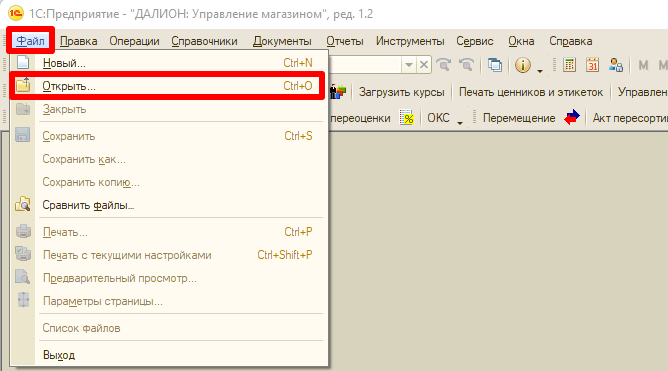 Выбираем скачанный файл обработки обмена данными. Откроется форма обработки: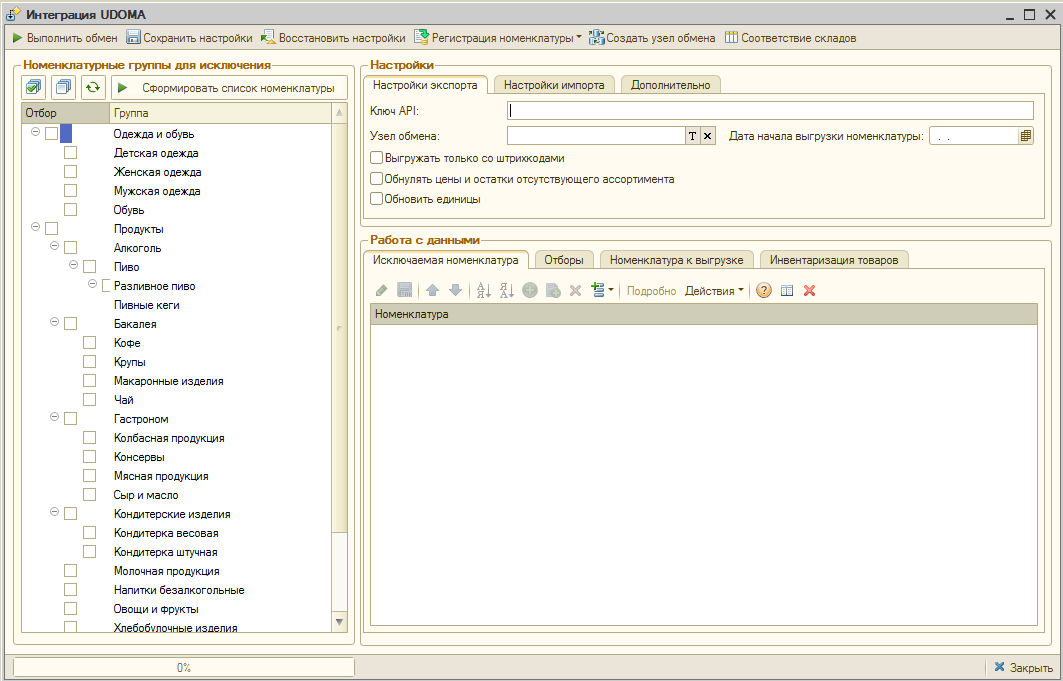 Указываем ключ API (можно взять в сервисе)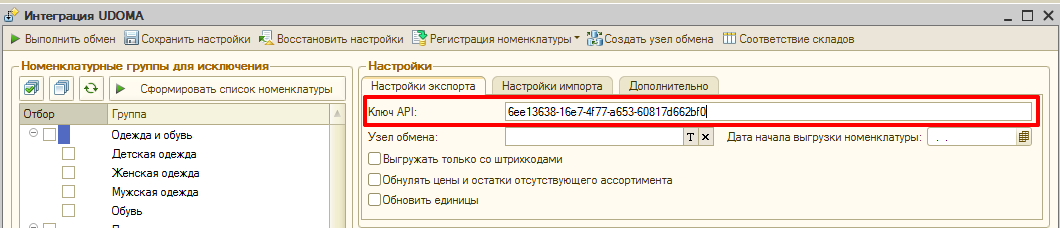 Создаем узел обмена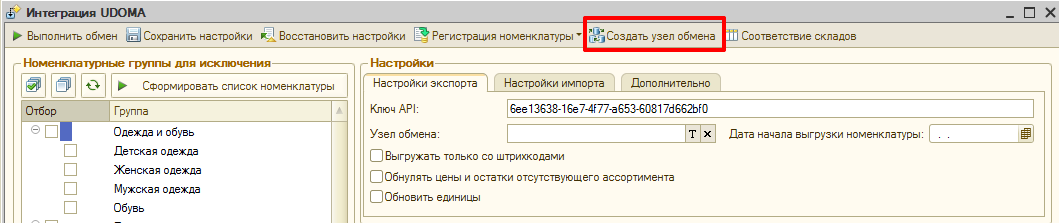 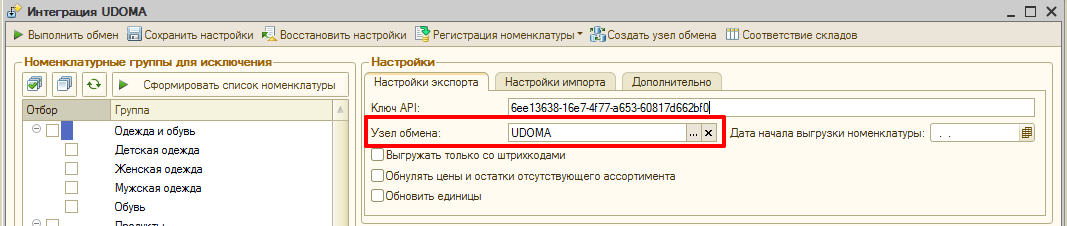 Указываем склад получения остатковНажимаем кнопку «Соответствие складов», указываем склад и тип цен: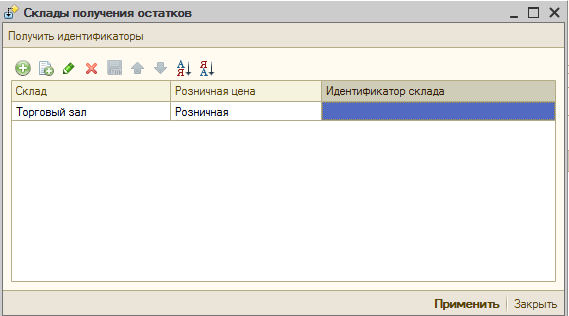 Нажимаем кнопку «Получить идентификаторы»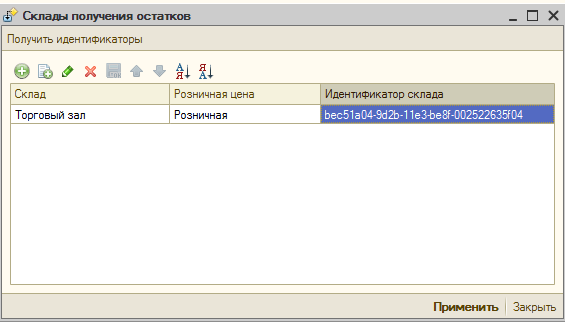 Полученный идентификатор нужно указать в сервисе в разделе «Идентификаторы магазина в Вашей учетной системе»После этого нажимаем «Применить»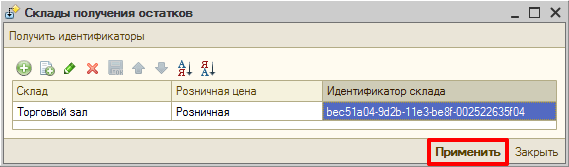 Дополнительные настройки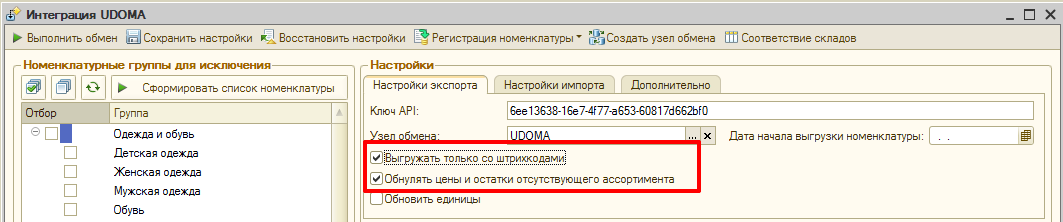 «Выгружать только со штрихкодами» - будет выгружать только номенклатура со штрихкодами«Обнулять цены и остатки отсутствующего ассортимента» - ставим обязательно, иначе остатки по товару, который закончился в 1С не будет обнуляться в сервисе.Исключение номенклатурыПо необходимости можно исключить из обмена определенные группы номенклатуры: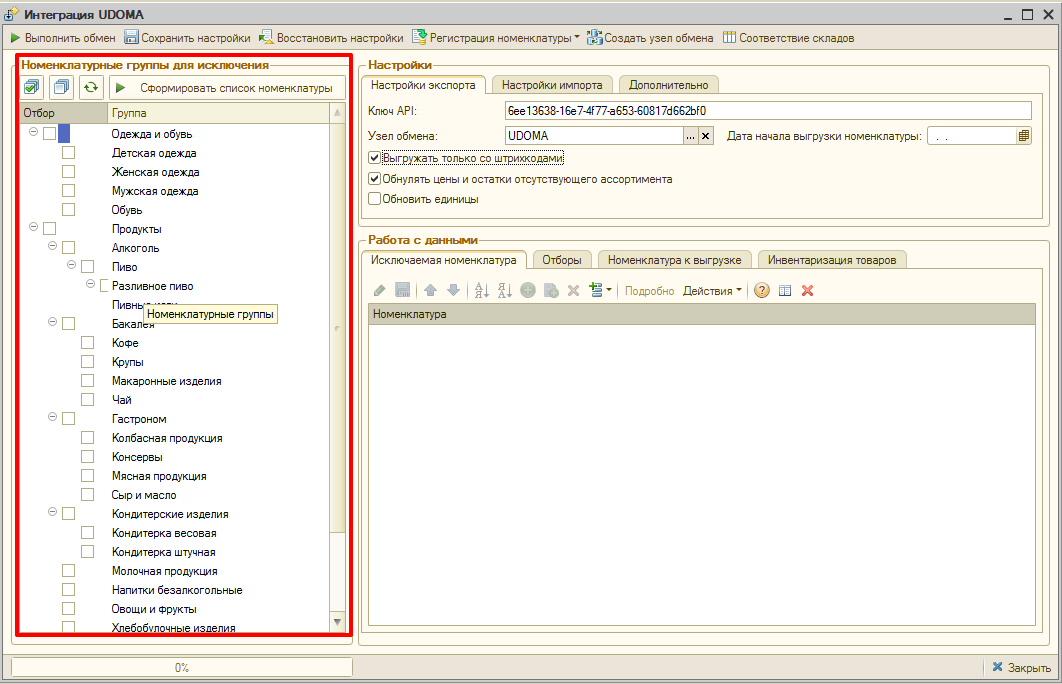 Также можно исключить определенную номенклатуру, добавив ее в табличную часть «Исключаемая номенклатура»: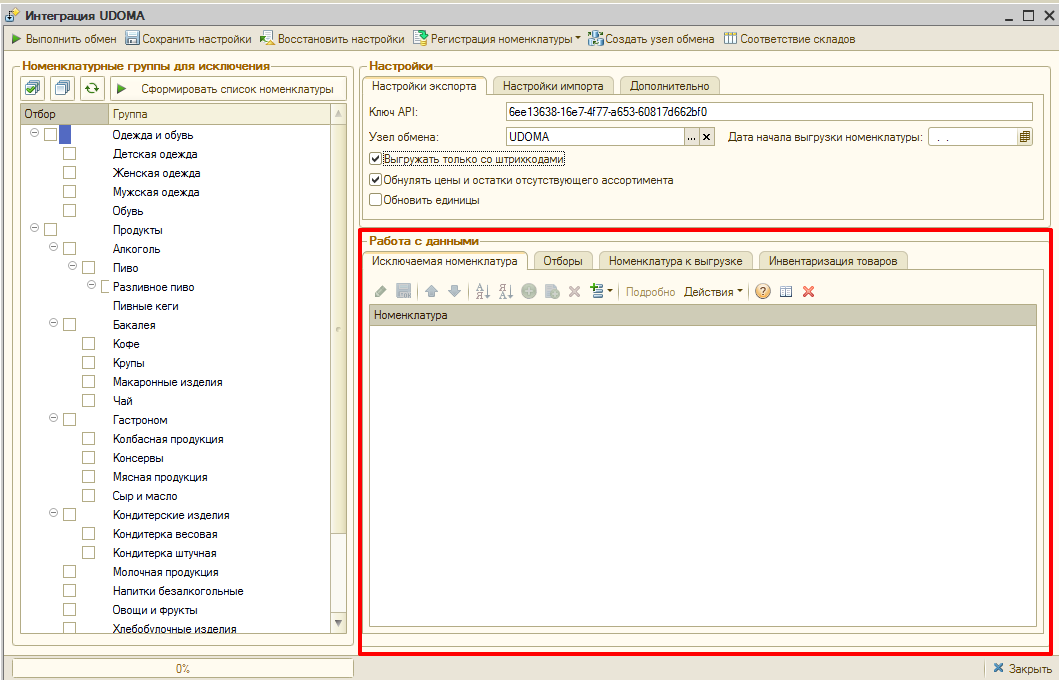 Заполнить табличную часть «Исключаемая номенклатура» можно по отборам. Для этого переходим на страницу «Отборы», задаем свой отбор по реквизитам номенклатуры и нажимаем кнопку «Заполнить»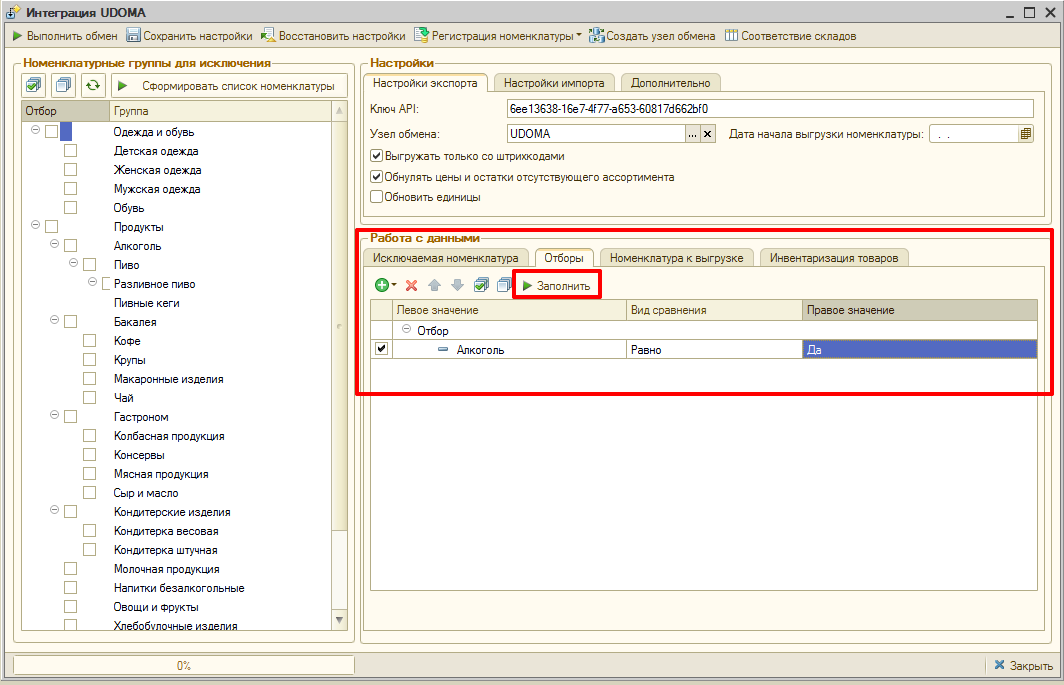 Сохраняем настройки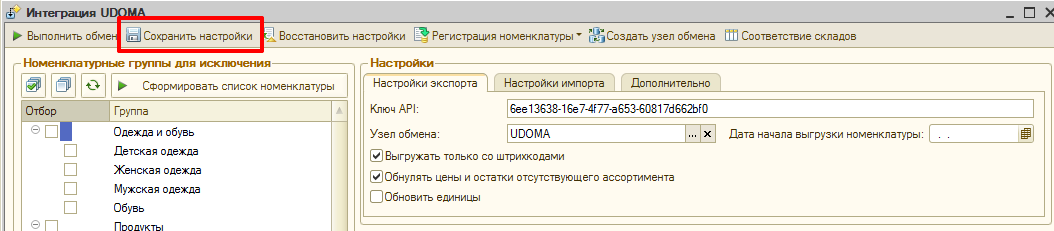 Регистрируем номенклатуру к обмену (выполнять только при первом обмене)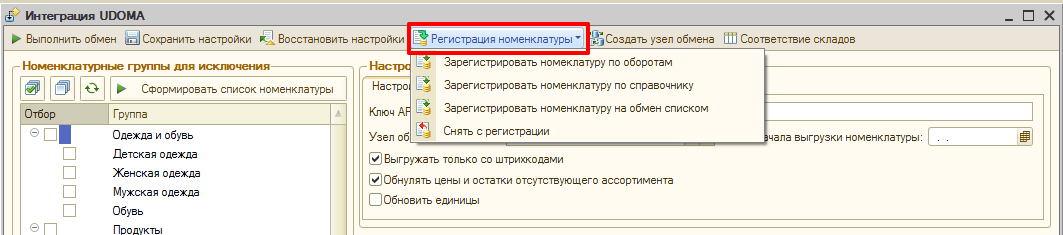 Выбираем из первых двух вариантов:«По оборотам» - регистрируется номенклатура, которая участвует в оборотах по складу.«По справочнику» - регистрируется номенклатура из справочника.Выполняем обмен даннымиНажимаем кнопку «Выполнить обмен»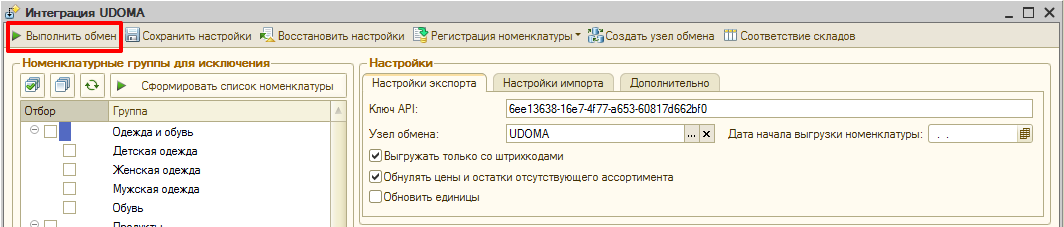 Если все сделано правильно и в процессе выгрузки данных не было ошибок вы получите уведомление об успешной выгрузке данных.